《制造业供应链管理与库存控制策略》实战沙盘课程2018年06月08-09日 上海    06月15-16日深圳   06月22-23日北京2018年11月09-10日 深圳    11月16-17日上海会务组织：一六八培训网 费　　用：4200元/人（包括资料费、午餐及上下午茶点等）联系电话：O755-86154193  86154194    胡先生   林先生你的企业需要提升运营效率，降低成本，增加利润？看看世界500强企业如何做到。供应链管理系列沙盘课程，获得惠普、西门子、宝马汽车、中海油、海南航空、罗氏制药等百家企业好评，获评中国惠普大学金牌课。课程针对制造业以下难题：如何打造高效率、低成本、低风险的供应体系。降本压力比山大，供应链如何降本增效？库存高企，但订单却迟迟不能交付。企业能做到零库存吗？怎样是合理的库存？如何平衡按期交货与库存水平的关系？适合人群：如果你需要对企业供应链运转有全面理解，或者你是企业高管、或负责供应链、运营、计划、采购、供应商管理或技术支持部门等，这门课是为你量身订做。课程特点：我们一起操演沙盘模拟工厂，在沙盘演练中寻找答案。供应链情况模拟，探索不同供应链如何带来高财务回报。	精彩案例，带你体会世界500强企业管理最佳实践如果你讨厌填鸭式学习，沙盘课程适合你！这门课程需要你积极参与沙盘演练，主动思考，无私分享。因为自己总结的观点和实践过的理论才是你自己的。沙盘介绍：	沙盘名称：《供应链与库存沙盘》，模拟不同情形的工厂，学员扮演工厂的各主要职能，一起配合完成客户订单，体会怎样的供应链能挣到更多钱，怎样是合理的库存，如何控制库存。课程通过讲解----沙盘游戏----报告----学员分享----讲解的过程，帮助学员在游戏中摸索降低总成本的方法。同时，团队成员在活动中收获一份真挚的友谊，良好的合作。沙盘课程调动学员参与发现真理，实践真理，并结合企业实际情况研讨，理解如何提升按期交付水平、增加利润，合理库存策略等。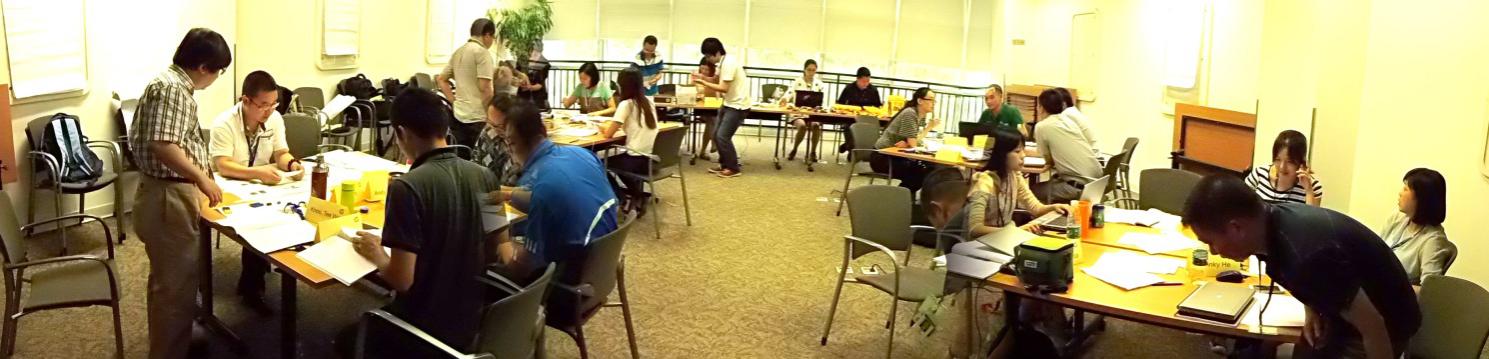 课程大纲（讲课部分）供应链管理概览供应链和供应链管理的效益供应链管理SCOR模型供应链管理的核心价值    供应链管理不善案例库存成本总成本与供应商选择案例供应链管理的财务回报库存周转率的概念库存周转率与现金流的关系库存周转率与资产回报率的关系库存控制的关键绩效指标仓储管理与库存控制库存控制三大指标的关系及时交货率库存周转率呆滞库存比率库存数据准确性主数据准确性供应商及时交货率供应商交货灵活度供应商管理库存比例生产及时达成率成品、半成品库存比例库存控制方法按库存生产模式VS按订单生产模式ABC分类法A类物料库存控制策略安全库存缓冲库存C类物料库存控制策略订货点法双箱法B类物料库存控制策略战略物料的库存策略公用物料与专用物料风险物料的控制策略供应商管理库存呆滞物料的风险预测与监控技术讲师简介：   赵永东老师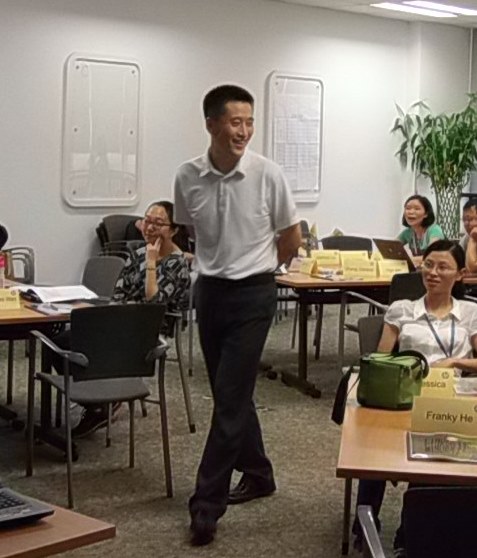 中国惠普大学  供应链高级讲师/咨询师造王爷供应链  创始人摩托缘（摩托罗拉老同事会） 秘书长中国第一部手机制造团队成员企业降本之道系列课程作者《企业降本之道----供应链管理与库存控制》沙盘课《企业降本之道----战略采购与供应商管理》沙盘课二十年外资企业管理经验曾经服务于摩托罗拉、芬兰Elcoteq、英国Retronix等跨国企业任职产品工程师、新产品供应商开发经理、高级采购经理、质量总监、亚洲区运营总裁、全球供应链总监等职。授课和辅导过近百家大中型外企、国企、民企和上市企业，包括宝马汽车、西门子、惠普、中海油、海南航空、罗氏制药课堂照片欣赏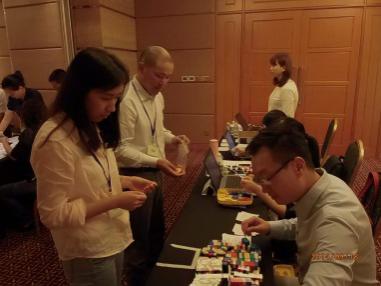 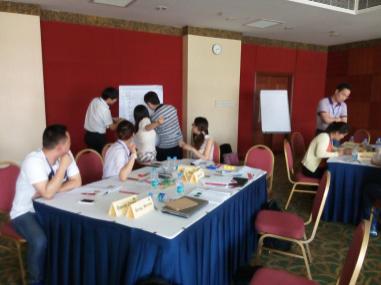 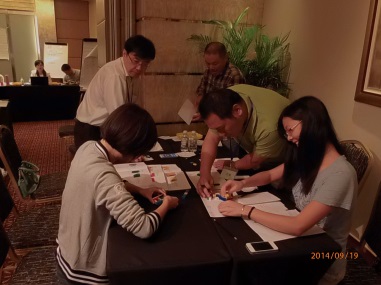 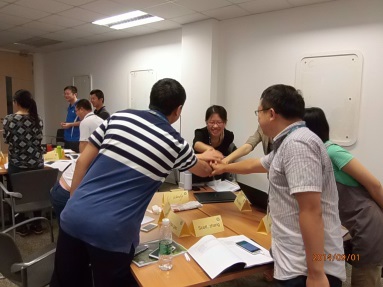 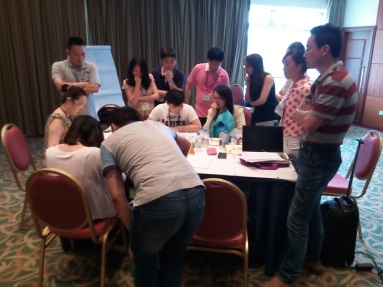 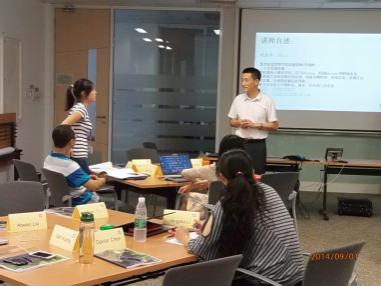 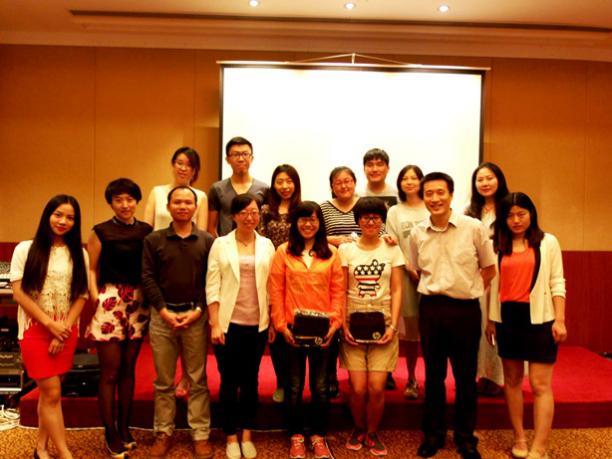 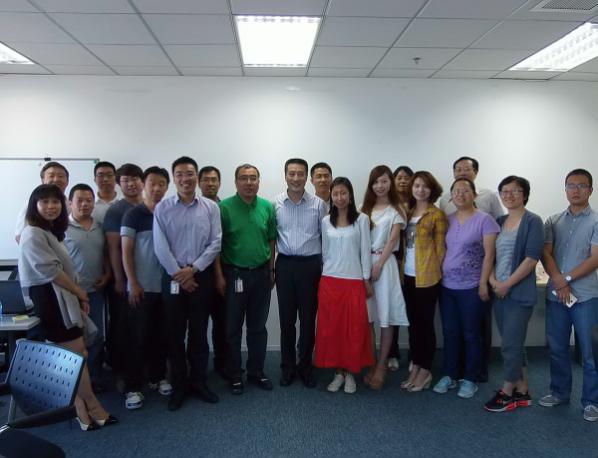 《制造业供应链管理与库存控制策略》报名回执  填好下表后传真至0755-86154195/ 021-51012039（此表复印有效）----------------------------------------------------------------------------------其他报名方式 Contact information全国客户服务热线：400-6364-168电话报名 0755-86154193、86154194  021-51872644电邮报名 peixun168@hotmail.com传真报名 0755-86154195   单位名称发票抬头发票内容：□1、咨询费 □2、会务费发票内容：□1、咨询费 □2、会务费公司地址联系人电话手机手机职务传真E-mailE-mail参加学员名单姓名职务职务职务手 机E-mailE-mailE-mail参加学员名单参加学员名单参加学员名单参加学员名单参会人数：_________人，费用合计：_________元； 付款方式：□ 转帐 □ 现金发票类别： □ 增值税普通发票  □ 增值税专用发票（需提供一般纳税人开票资料）参会人数：_________人，费用合计：_________元； 付款方式：□ 转帐 □ 现金发票类别： □ 增值税普通发票  □ 增值税专用发票（需提供一般纳税人开票资料）参会人数：_________人，费用合计：_________元； 付款方式：□ 转帐 □ 现金发票类别： □ 增值税普通发票  □ 增值税专用发票（需提供一般纳税人开票资料）参会人数：_________人，费用合计：_________元； 付款方式：□ 转帐 □ 现金发票类别： □ 增值税普通发票  □ 增值税专用发票（需提供一般纳税人开票资料）参会人数：_________人，费用合计：_________元； 付款方式：□ 转帐 □ 现金发票类别： □ 增值税普通发票  □ 增值税专用发票（需提供一般纳税人开票资料）参会人数：_________人，费用合计：_________元； 付款方式：□ 转帐 □ 现金发票类别： □ 增值税普通发票  □ 增值税专用发票（需提供一般纳税人开票资料）参会人数：_________人，费用合计：_________元； 付款方式：□ 转帐 □ 现金发票类别： □ 增值税普通发票  □ 增值税专用发票（需提供一般纳税人开票资料）参会人数：_________人，费用合计：_________元； 付款方式：□ 转帐 □ 现金发票类别： □ 增值税普通发票  □ 增值税专用发票（需提供一般纳税人开票资料）参会人数：_________人，费用合计：_________元； 付款方式：□ 转帐 □ 现金发票类别： □ 增值税普通发票  □ 增值税专用发票（需提供一般纳税人开票资料）